NORTHEAST INSTITUTE FOR QUALITY COMMUNITY ACTION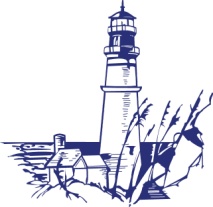 			    DRAFT PROGRAM POLICY OUTLINESection I.  PROGRAM TITLE – DESCRIPTION.Name of Program and abstract description of services to be providedSection II.  ELIGBILITY CRITERIA – AREA SERVED.Description of Target Service Population and Service Eligibility Criteria (e.g. income, etc).Description of Geographic Service Area.Section III.  ROMA GOALS – NATIONAL INDICATOR STANDARDS.Section III. SERVICES AND PERFORMANCE STANDARDS.Customer Service Standards/Expectations.Outreach – Case Finding.Screening/Intake/Referral (Internal/External) Assessment – EnrollmentServices – Methods – FrequencyService Documentation – TrackingTermination – Documentation – Assessment/Feedback.Section IV. LEGAL MATTERS.Nondiscrimination Confidentiality ProtectionsMandated ReportingOther (e.g., Davis-Bacon). Section V.   FINANCIAL – REPORTING MATTERS.Funding Sources Documentation Requirements. Billing – Reporting Schedules/Responsibilities. Section VI.  COMMUNICATION – SUPPORT.Supervision – Orientation – Training.Emergency  Notification - Operations.Safety Ethics – Fraud Prevention.